YAGI UDA ANTENE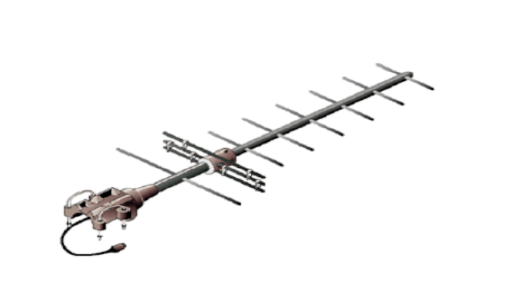 Ime ove antene nastalo je po imenima Prof. S.Uda i Prof. H.Yagi koji su istraživali ovaj tip antene oko 1928. god.Karakteristike:	-Usmerena antena,	-Radna frekvencija: HF (3-30 MHz)			       VHF (30 – 300 MHz)			       UHF (300 – 3000 MHz)	-Rastojanja od 40 do 80 kmYagi antena se sastoji od  dva tipa elementa:	a. Aktivni element – Dipol	b. Pasivni elementi (reflektor i direktori)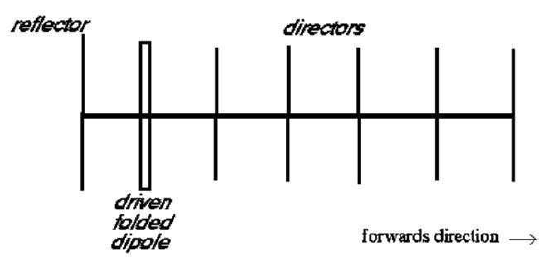 Konstrukcija antene:	-aktivni element  (dipol)  dužina = λ/2;	-dužina reflektora = λ/2 + 0,05(λ/2);	-dužina prvog direktora= λ/2 - 0,05(λ/2);	-dužina drugog direktora= dužina prvog - 0,05(λ/2);	itd.	-rastojanje dipol-reflektor = 0.2 λ;	-rastojanje dipol-direktor = 0.125 λ.Karakteristika zračenja:	Na slici je data karakteristika zračenja 5-to elementne yagi antene.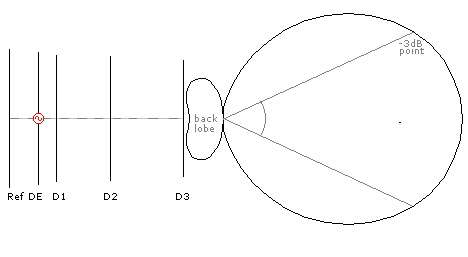 Prednosti yagi antena:	-velika usmerenost,	-veliko pojačanje (do 20dB),	-veliki odnos zračenja front-backMane:	robusnost i veličina za niske frekvencije.